ベッラ・ストーリア・オーガニックBELLA STORIA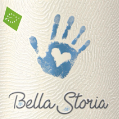 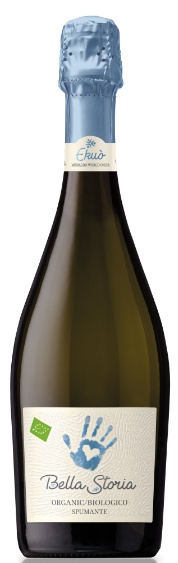 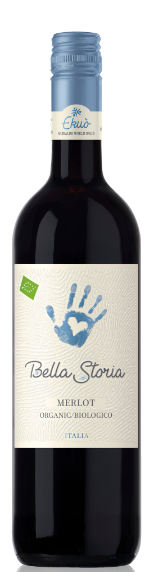 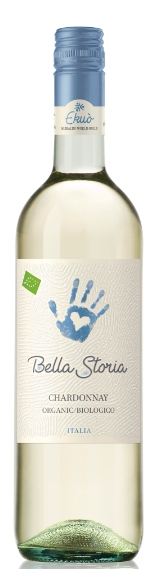 